Publicado en Barcelona el 21/01/2019 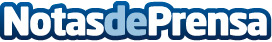 'Kodiak', primera audioserie de César Pérez Gellida para Storytel OriginalUna serie fascinante en la que se mezclan acción, suspense, investigación policial y muchos giros argumentales antes de un desenlace insospechado. Una sucesión de acontecimientos durante los cuales el oyente no va a ser capaz de quitarse los auricularesDatos de contacto:Storytel936339165Nota de prensa publicada en: https://www.notasdeprensa.es/kodiak-primera-audioserie-de-cesar-perez Categorias: Nacional Imágen y sonido Literatura Entretenimiento E-Commerce http://www.notasdeprensa.es